Dr. Mehmet Erdogan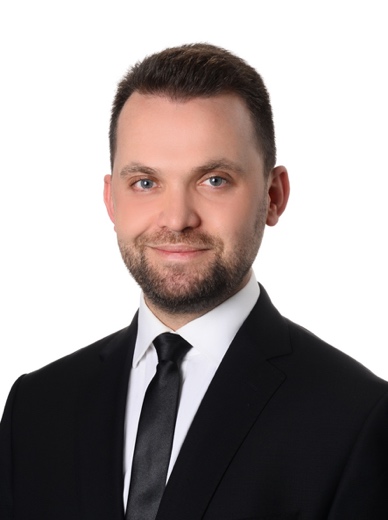 Smile Hair Clinic – Co-Owner – Hair Transplant SurgeonDr.Mehmet Erdoğan received his medical degree with honors from the University of Yeditepe School of Medicine , Istanbul. He spent 4 years hands on surgical experience by hundreds of International Patientoverall the world.Actively participating of Hair restoration Surgeries since 2013 with advanced method of Follicular Unit Extraction (FUE) technique. He has created a practice dedicated exclusively to providing the very best hairloss treatments, including surgical or medical treatments for hair loss. His care for his patients supported by an exceptionally experienced team of hair specialist surgeons, hair specialists and trichologists specialized in hair replacement surgery. He has always gravitated towards the surgical aspect of his specialties but also enjoys the relationships he develops with his patient.ExpertiseHair Transplantation
Experience
2013- 		Hair Transplant Surgeon
2016 - 2018 	Medicana Health Group International Relations and Marketing Director
2014 		Medical Doctor - Kadikoy Hospital, Istanbul , 
2013 - 2016 	Medicana Çamlıca Hospitals, Deputy Medical Director
2013 -2013	Medical Doctor - Acıbadem Health Group2011-2013 	Medical Doctor - Beykoz State Hospital, Istanbul,  

Education2017 			Mesotherapy Certification
2017			Phytotherapy Certification2017			American Heart Association ACLS (Adult Cardiac Life Support)2013			 Medical Aesthetician Course, Hair Transplantation Course2011 - ongoing 		Anadolu University, Hospital Management2011 			Yeditepe University Medical School, IstanbulMemberships & Professional AchievementsAssociate member of ISHRS Istanbul Society of Doctors AssociationTurkish Healthcare of Travel Council - Board Of DirectorsLanguages SpokenTurkishEnglishGerman